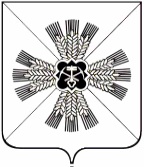 КЕМЕРОВСКАЯ ОБЛАСТЬАДМИНИСТРАЦИЯПРОМЫШЛЕННОВСКОГО МУНИЦИПАЛЬНОГО ОКРУГАПОСТАНОВЛЕНИЕот «02» июня 2021Г. № 984-Ппгт. ПромышленнаяОб утверждении Правил размещения информации о среднемесячной заработной плате руководителей, их заместителей и главных бухгалтеров муниципальных учреждений, подведомственных администрации Промышленновского муниципального района, и муниципальных унитарных предприятийВ соответствии со статьей 349.5 Трудового кодекса Российской Федерации:1. Утвердить прилагаемые Правила размещения информации о среднемесячной заработной плате руководителей, их заместителей и главных бухгалтеров муниципальных учреждений, подведомственных администрации Промышленновского муниципального округа, и муниципальных унитарных предприятий.2. Настоящее постановление подлежит размещению на официальном сайте администрации Промышленновского муниципального округа в сети Интернет.3. Признать утратившим силу постановление администрации Промышленновского муниципального района от 18.06.2018 № 656-П «Об утверждении правила размещения информации о среднемесячной заработной плате руководителей, их заместителей и главных бухгалтеров муниципальных учреждений, подведомственных администрации Промышленновского муниципального округа, и муниципальных унитарных предприятий».4. Контроль за исполнением настоящего постановления возложить на заместителя главы Промышленновского муниципального округа                     О.Н. Шумкину.5. Настоящее постановление вступает в силу с даты подписания.                                  Глава   Промышленновского муниципального округа                                   Д.П. Ильинисп. С.С. Хасановател. 74585                                                           УТВЕРЖДЕНЫ                                                            постановлением                                                                 администрации  Промышленновского                                                            муниципального округа                                                           от 02 июня 2021 № 984-ППравиларазмещения информации о среднемесячной заработной плате руководителей, их заместителей и главных бухгалтеров муниципальных учреждений, подведомственных администрации Промышленновского муниципального округа и муниципальных унитарных предприятий1. Настоящие Правила устанавливают порядок размещения информации о рассчитываемой за календарный год среднемесячной заработной плате руководителей, их заместителей и главных бухгалтеров муниципальных учреждений, подведомственных администрации Промышленновского муниципального округа и муниципальных унитарных предприятий и представления указанными лицами данной информации в соответствии с Трудовым кодексом Российской Федерации.2. Информация о рассчитываемой за календарный год среднемесячной заработной плате руководителей, их заместителей и главных бухгалтеров учреждений и предприятий, в отношении которых функции и полномочия учредителя осуществляются администрацией Промышленновского муниципального округа, размещается в сети Интернет на официальных сайтах этих учреждений и предприятий.2.1. В случае отсутствия у учреждений или предприятий официального сайта, информация о рассчитываемой за календарный год среднемесячной заработной плате руководителей, их заместителей и главных бухгалтеров учреждений и предприятий направляется в администрацию Промышленновского муниципального округа по установленной форме.3. Лица, указанные в пункте 1 настоящего Порядка, ежегодно в срок до  1-го апреля представляют информацию за предшествующий год руководителю учреждения, предприятия по форме, указанной в Приложении № 1 к настоящим Правилам.4. В составе информации, подлежащей размещению в сети Интернет, указывается полное наименование муниципальных учреждений, подведомственных администрации Промышленновского муниципального округа, и муниципальных унитарных предприятий, занимаемая должность, а также фамилия, имя и отчество лица, в отношении которого размещается информация.5. В составе информации, предусмотренной пунктом 1 настоящих Правил, запрещается указывать данные, позволяющие определить место жительства, почтовый адрес, телефон и иные индивидуальные средства коммуникации лиц, в отношении которых размещается информация, а также                 сведения, отнесенные к государственной тайне или сведениям конфиденциального характера.6. Размещение информации в информационно-телекоммуникационной сети «Интернет» обеспечивается руководителем учреждения, предприятия не позднее 15 мая года, следующего за отчетным.                Заместитель главыПромышленновского муниципального округа                            О.Н. Шумкина                                                                    Приложение № 1                                                                 к Правилам                                                                     размещения информации о                                                                    среднемесячной заработной плате                                                                    руководителей, их заместителей и                                                                   главных бухгалтеров муниципальных                                                                   учреждений, подведомственных                                                                  администрации Промышленновского                                                               муниципального округа имуниципальных унитарных предприятий(Форма)Информацияо среднемесячной заработной плате руководителей,их заместителей и главных бухгалтеров____________________________________________________________(наименование муниципальных учреждений, подведомственных администрации Промышленновского муниципального округа, и муниципальных унитарных предприятий)за 20___ год№ п/пФамилия, имя, отчествоДолжностьСреднемесячная заработная плата, рублей1234